             Bajky                                                                          Jméno:Přečtěte si pozorně text, vypravujte spolužákovi, sdělujte si myšlenky, doplňte i/y, vymyslete nadpis.                  ----------------------------------------------------------------------Bohatý jedináček po otcově smrti začal plnými doušk- užívat světa. Napřed bral z hotového. Ale i nejhlubší skr-š m-vá dno, a měla ho i jeho pokladna. Když b-la prázdná, začal prodávat, co se dalo. Nejprve pole, potom náb-tek, šatstvo, zař-zení domu, pak dům sám. Nakonec mu zb-ly jen jedny lehké šat- a plášť, naštěstí v době, kdy se z-ma ch-lila ke konci. Otepl-lo se a z jihu přiletěla první vlaštovka, jaro bylo podle všech příznaků už za dveřm-. Nu co, řekl si marnotratník, nač m- bude v létě plášť? A šel a prodal i plášť.Ale hned vzápětí udeřil- znovu mraz-, zaf-čel studený v-tr a náš lehkomyslník se choul-l a mrzl a mrzl. Jednoho dne nalezl znovu vlaštovku. B-la zkřehlá právě tak jako on sám: “V-díš, chudinko!“ pol-toval ji napřed, ale hned nato vyčítavě dodal:“ V-díš, jak jsi hloupá! Neb-t tebe, nezmrzl b-ch ani já!“ A hned mu b-lo o něco tepleji, že mohl vlastní hloupost svést na někoho druhého.Přiřaďte slova z levého sloupce ke slovům z pravého sloupce. rád utrácí peníze				 z ničeho si nic nedělá				marnotratník nemyslí dopředu je hloupý						lehkomyslník na ničem mu nezáležíBajka je literární útvar, ve kterém se zvířata chovají jako lidé. Mluví, jednají… někdy moc mluví a málo jednají… jako lidé. Lidé si mají brát z bajek poučení a nejednat jako zvířata.Přečtěte si v Čítance pro 5. ročník, Nová škola, povídání o Bajce a odpovězte na otázky:Co bývá obvykle na konci bajky?…………………………………………………………………………………………………………………………..Kdy asi vznikla první bajka?………………………………………………………………………………………………………………………….Kdo psal u nás bajky?………………………………………………………………………………………………………………………….Jaké další bajky jsou v této čítance? Napište jejich názvy.………………………………………………………………………………………………………………………….………………………………………………………………………………………………………………………….První vlaštovka jaro nedělá. Vysvětlete toto přísloví, které vychází z ukázky v úkolu 1.………………………………………………………………………………………………………………………………………………………………………………………………………………………………………………………………Jak mají znít tato přísloví?Kdo pozdě chodí,………………………………………………………………………………………………….Bez práce nejsou………………………………………………………………………………………………….Komu se nelení…………………………………………………………………………………………………….Kdo jinému jámu kopá,…………………………………………………………………………………………Lež má………………………………………………………………………………………………………………….Pýcha……………………………………………………………………………………………………………………Vyberte si jedno přísloví a pokuste se k němu napsat příběh v rozsahu minimálně 5 vět.………………………………………………………………………………………………………………………………..……………………………………………………………………………………………………………………………….………………………………………………………………………………………………………………………………….…………………………………………………………………………………………………………………………………..…………………………………………………………………………………………………………………………………..V Čítance Nová škola na straně 163 je bajka. Přečtěte si ji. Odpovězte na otázky.Napište přísloví, které shrnuje tuto bajku.…………………………………………………………………………………………………………………………Jakou špatnou vlastnost měl kohout?…………………………………………………………………………………………………………………………Najděte si informace o kuně a napište jaké má vlastnosti.………………………………………………………………………………………………………………………..Zkuste vymyslet přísloví (rčení) o kuně.………………………………………………………………………………………………………………………..………………………………………………………………………………………………………………………..Autor:				Renata KukolováDatum:				ledenRočník:				pátýVzdělávací oblast:		Jazyk a jazyková komunikaceTematický okruh:		Komunikační a slohová výchovaTéma:				Čtení s porozuměním, rozlišuje podstatné a okrajové informace, zapamatuje si podstatné informace, zaznamená je, vytvoří krátký písemný projev.Anotace:			Pracovní listy zaměřené na čtení s porozuměním a rozvoj čtenářské 	              gramotnosti. Žák si přečte text potichu, vybírá podstatné informace,                                                                   které zaznamenává do zadaných úkolů. Vytvoří vyprávění a spojuje                                                         získané vědomosti četbou s vědomostmi přírodovědnými. Použitá literatura:	JANÁČKOVÁ, Zita a kol. Čítanka pro 5. ročník. Brno: Nová škola, 2003, 199. ISBN 80-7289-060-3. Texty s. 154, 163.PECHOVÁ, Drahoslava; ŽITNÁ, Zuzana. Čítanka pro 5. ročník. Úvaly: Jinan, 1994, ISBN NEUVEDENO. Text s. 19.Autorem materiálu a všech jeho částí, není-li uvedeno jinak, je Renata Kukolová.       Tvorba materiálu je financována z ESF a státního rozpočtu ČR.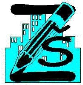 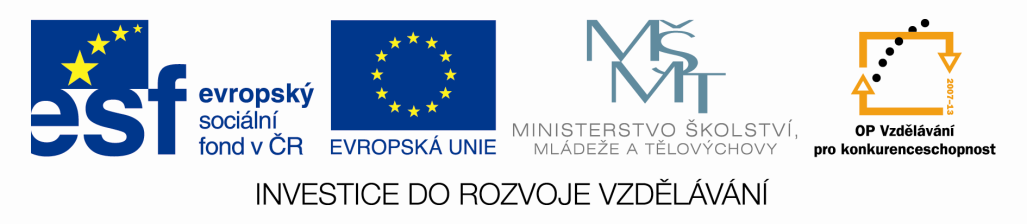 